IMPORTANTE: SE RECOMIENDA REUTILIZAR TODOS LOS MATERIALES POSIBLES DEL AÑO 20207 CUADERNOS: Tamaño college de 5 mm7 CUADERNOS: Tamaño college de 5 mm7 CUADERNOS: Tamaño college de 5 mm7 CUADERNOS: Tamaño college de 5 mm7 CUADERNOS: Tamaño college de 5 mmLenguaje y ComunicaciónLenguaje y Comunicación:Forro Rojo (100 hojas)Forro Rojo (100 hojas)Ciencias NaturalesCiencias Naturales:Forro Verde (100 hojas)Forro Verde (100 hojas)Historia, Geo. Cs. Soc.Historia, Geo. Cs. Soc.:Forro Amarillo (100 hojas)Forro Amarillo (100 hojas)ReligiónReligión:Forro Celeste (100 hojas)Forro Celeste (100 hojas)InglésInglés:Forro Rosado (100 hojas)Forro Rosado (100 hojas)Lenguaje AymaraLenguaje Aymara:Forro Blanco Forro Blanco MúsicaMúsica:Forro Papel de regalo (60 hojas)Forro Papel de regalo (60 hojas)MatemáticaMatemática:Forro Azul (tamaño college, cuadro grande 100 hojas) Forro Azul (tamaño college, cuadro grande 100 hojas) Taller de GeometríaTaller de Geometría:Forro Naranja (tamaño college, cuadro grande, 60 hojas) Forro Naranja (tamaño college, cuadro grande, 60 hojas) Tecnología y Artes VisualesTecnología y Artes Visuales:Forro Lila  (Cuaderno de croquis, college, se utiliza por ambos ladosForro Lila  (Cuaderno de croquis, college, se utiliza por ambos ladosComunicaciones Comunicaciones :Forro Transparente, (60 hojas)Forro Transparente, (60 hojas)1 CUADERNO  marca “CALIGRAFIX”, 3º básico 5 mm1 CUADERNO  marca “CALIGRAFIX”, 3º básico 5 mm1 CUADERNO  marca “CALIGRAFIX”, 3º básico 5 mm1 CUADERNO  marca “CALIGRAFIX”, 3º básico 5 mmESTUCHE COMPLETO CON: ESTUCHE COMPLETO CON: ESTUCHE COMPLETO CON: ESTUCHE COMPLETO CON: ESTUCHE COMPLETO CON: 2Lápices grafito con punta1Caja de lápices colores (12)Caja de lápices colores (12)1Goma de borrar2Lápices bicolorLápices bicolor1Pegamento en barra grande1Regla de 20 cmRegla de 20 cm1Tijera2Sacapuntas con depósitoSacapuntas con depósito1Destacador amarilloEN CLASES PRESENCIALES SE UTIILZARÁN 3 CARPETAS CON ACOCLIPEN CLASES PRESENCIALES SE UTIILZARÁN 3 CARPETAS CON ACOCLIPEN CLASES PRESENCIALES SE UTIILZARÁN 3 CARPETAS CON ACOCLIPEN CLASES PRESENCIALES SE UTIILZARÁN 3 CARPETAS CON ACOCLIPEN CLASES PRESENCIALES SE UTIILZARÁN 3 CARPETAS CON ACOCLIPEducación Física Educación Física 1Carpeta AMARRILLA (damas), AZUL (varones)Carpeta AMARRILLA (damas), AZUL (varones)OrientaciónOrientación1Carpeta VERDECarpeta VERDEEvaluacionesEvaluaciones1Carpeta ROJACarpeta ROJAUTILES DE ASEO PARA LA CLASES PRESENCIALES  DE EDUCACIÓN FÍSICA UTILES DE ASEO PARA LA CLASES PRESENCIALES  DE EDUCACIÓN FÍSICA UTILES DE ASEO PARA LA CLASES PRESENCIALES  DE EDUCACIÓN FÍSICA UTILES DE ASEO PARA LA CLASES PRESENCIALES  DE EDUCACIÓN FÍSICA UTILES DE ASEO PARA LA CLASES PRESENCIALES  DE EDUCACIÓN FÍSICA 1Bolso (para útiles de aseo y ropa;  todo marcado)Bolso (para útiles de aseo y ropa;  todo marcado)Bolso (para útiles de aseo y ropa;  todo marcado)1Toalla pequeña1Short o calza institucionalShort o calza institucional1Jabón1Colonia Colonia 1Polera institucional (gris)1PeinetaPeinetaMATERIALES QUE SE UTILIZAN SÓLO CUANDO SE SOLICITANMATERIALES QUE SE UTILIZAN SÓLO CUANDO SE SOLICITANMATERIALES QUE SE UTILIZAN SÓLO CUANDO SE SOLICITANMATERIALES QUE SE UTILIZAN SÓLO CUANDO SE SOLICITANMATERIALES QUE SE UTILIZAN SÓLO CUANDO SE SOLICITAN1Vaso pequeño para el agua1Caja de témpera de 12 coloresCaja de témpera de 12 colores1Paño de limpieza2Pinceles (delgado y grueso)Pinceles (delgado y grueso)3Paquetes de papel lustre1Caja de plasticina (12 colores)Caja de plasticina (12 colores)1Cola fría (tapa roja)1Set de plumones (12 colores)Set de plumones (12 colores)LISTA DE LIBROS PLAN LECTORLISTA DE LIBROS PLAN LECTORLISTA DE LIBROS PLAN LECTORLISTA DE LIBROS PLAN LECTORLISTA DE LIBROS PLAN LECTORABRILABRILFantasmas en la casa rodanteFantasmas en la casa rodanteMaría Luisa SilvaMAYOMAYOLa PorotaLa PorotaHernán del SolarJUNIOJUNIOYo soy José MamaniYo soy José Mamani(Lo presta el colegio)AGOSTOAGOSTOLa receta perfectaLa receta perfectaMaría Teresa FerrerSEPTIEMBRESEPTIEMBRELa cama mágica de BartoloLa cama mágica de BartoloMauricio ParedesNOVIEMBRENOVIEMBRE¿Seguiremos siendo amigos?¿Seguiremos siendo amigos?Paula Dazinger
Sr/a. Apoderado/a, los materiales utilizados en clases presenciales deben venir marcados con el  nombre y apellido del/la estudiante, forrados o con funda,  según corresponda.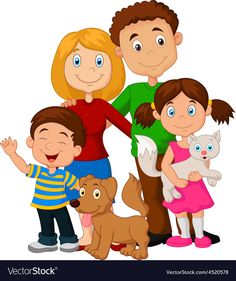 